DIRECCIONES DE COMITÉS DISTRITALES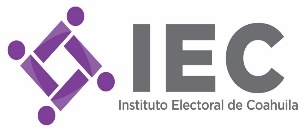 PROCESO ELECTORAL 2016-2017DISTRITO Y CABECERADOMICILIOPRESIDENTE /ACELULAR REDAcuñaCarretera Presa La Amistad, Km 3 s/n, Col. Aeropuerto, C.P. 26230Jesús Manuel Fuentes León844 319 37 71Piedras NegrasCalle San José #725 A, entre Tabachines y San Marcos, Col. San José, C.P. 26017 San Juana Yanira Casas Cerritos844 319 25 83Sabinas Manuel Altamirano #1004, entre General Vicente Guerrero e Ing. Roberto Francisco Dávila, Col. Reynera, C.P. 26730Tania Berenice Garza Soto844 362 45 48San Pedro Av. Lerdo #29, entre calle 16 de septiembre y calle 5 de mayo, Zona Centro, C.P. 27800Diana Atenea Estrada Aguirre844 362 45 74MonclovaCalle Matamoros #127, entre Allende y Carranza, Zona Centro, C.P. 25700Bumaro Martínez Moncada844 362 45 63FronteraAv. Progreso #308, entre calle 5 de mayo y de la fuente, Zona Centro, C.P. 25600María Irma Hernández Gaona844 362 45 66MatamorosAv. 5 de mayo #606 poniente, esquina sector 3, Col. Vegas Marrufo, C.P. 27448Oliverio Méndez Zapata844 362 45 73TorreónCalle Jabalí #410 esquina con Lobos y Paseo de los Venados, Fracc. Los Viñedos, C.P. 27023Lidia Mireya de León Barrientos844 319 15 77TorreónAntonio Cofiño #11, entre boulevard Constitución y Avenida Franco Ugarte, Col. Ampliación Los Ángeles, C.P. 27140Héctor Rangel Orozco844 319 15 74TorreónZapotes #139 entre Sicomoros y Mangos, Col. Torreón Jardín, 27200Ricardo Gallegos Salazar844319 31 19TorreónAtlántida #690 esquina con Paseo de la Soledad, Col. Torreón Residencial, C.P. 27276Diana Liset Martínez Ríos844319 30 83Ramos ArizpeCalzada Salto del Agua #1360, locales 20,21 y 22, Col. Manantiales del Valle, Plaza Centro Manantiales, C.P. 25904Brenda Berenice Morales Castillo844 767 97 46Saltillo Francisco I. Madero #2393, entre Carretera Torreón y calle Vicente Fox, Col. Residencial de San Vicente, C.P. 25124Nélida de la Fuente Cabello844 319 38 14Saltillo Puerto de Coatzacoalcos #289, entre boulevard Isidro López Zertuche y Puerto de Matamoros Col. Brisas, C.P. 25169Luz Ofelia de los Santos González844 319 39 84Saltillo Periférico Luis Echeverría #6000 Col. San Ramón (a un lado del Mercado de Abastos).Alejandro Sánchez Quiroz844 319 41 80SaltilloCalle Ámbar #424, entre Alejandrina y Obsidiana, Col. Miravalle, C.P. 25060.Amparo Espinosa González844 319 24 45